REQUIREMENTS SPECIFICATIONFIT CAPROCK PROGRAMSEARCH & RESCUE ROBOT (FIT/CSRR)REVISION RECORDTABLE OF CONTENTSParagraph	Title	Page1.0	SCOPE	62.0	APPLICABLE DOCUMENTS	63.0	REQUIREMENTS	73.1	Item Definition	73.1.1	Functional Description	73.1.1.1	Control and Piloting	83.1.1.2	Speed & Maneuverability	83.1.1.3	Optical Camera	83.1.1.4	Audio/Acoustics	83.1.1.5	Illumination	83.1.1.6	Operational Endurance	83.1.1.7	Operational Availability	93.1.2	External Interfaces	93.1.2.1	Debris Field Characterization	93.1.2.1.1	Distance	93.1.2.1.2	Inclination	93.1.2.1.3	Pass-through Opening	93.1.2.1.4	Standing Water	103.1.2.1.5	Climbing / “Curb” Height	103.1.2.1.6	Trench Width	113.1.2.2	RF Link	113.1.2.2.1	Transmit EMI	113.1.2.2.2	Receive EMI	113.1.2.3	External Power Interface	113.1.2.4	Control, Status, Data Interface	113.1.2.5	Transport	113.1.2.6	Maintainer/Installer Interface	113.1.2.7	Electromagnetic Interference (EMI) Environment	113.1.3	Physical Characteristics	113.1.3.1	Size	113.1.3.2	Weight	123.1.4	Environmental	123.1.4.1	Temperature	123.1.4.2	Sealing	123.1.4.2.1	Operational	123.1.4.2.2	Non Operational Cleaning	123.1.5	Nameplates and Product Marking(s)	123.1.6	Customer Furnished Equipment	124.0	QUALITY ASSURANCE PROVISIONS	124.1	Responsibility for Performance Verification	124.2	Requirements Verification and Traceability Matrix (RVTM)	12LIST OF TABLESTable	Title	PageTable 1.0 Document Status	5Table 2.0  Referenced Documents	6Table 3.0 Requirements Verification and Traceability Matrix (RVTM)	13Table 4.0 Signal Entry Panel Connector Definition	14Table 5.0 Optical Camera Interface Connector Pin Out	14Table 6.0 Infrared (IR) Camera Interface Connector Pin-Out	15Table 7.0 Prime Power Interface Connector Pin-Out	15LIST OF FIGURES                            Figure	Title	PageFigure 3.1-1 Urban Debris Field Example	7Figure 3.1.1-1 FIT/CSRR System Functional Diagram	7Figure 3.1.2.1.1-1 Debris Field Maximum Ingress/Egress Distance	9Figure 3.1.2.1.2-1 Debris Field Maximum Inclination	9Figure 3.1.2.1.3-1 Debris Field Minimum “Pass-Through” Opening	10Figure 3.1.2.1.4-1Standing Water Maximum Depth	10DOCUMENT STATUSTable 1, identifies the document sections that require additional information or additional details in later versions.  List all issues that are TBD or are unresolved issues and remove from this section as the issues become resolved.Table 1.0 Document StatusTable 3.0 Requirements Verification and Traceability Matrix (RVTM)APPENDIX ATable 4.0 Signal Entry Panel Connector DefinitionTable 5.0 Optical Camera Interface Connector Pin OutTable 6.0 Infrared (IR) Camera Interface Connector Pin-OutTable 7.0 Prime Power Interface Connector Pin-OutREVISION HISTORYREVISION HISTORYREVISION HISTORYREVISION HISTORYREVDESCRIPTIONDATEAPPROVEDDateRevisionDescriptionApproval-Initial ReleaseC000XXXXXIDSECTIONDESCRIPTIONClose ByFIT/CSRR-XXFIT/CSRR-XXObject IdentifierThe FIT/CSRRFIT/CSRR-1SCOPEFIT/CSRR-2This specification establishes the functional, performance, interface and verification requirements for the FIT CAPSTONE PROGRAM, SEARCH & RESCUE ROBOT (FIT/CSRR).FIT/CSRR-3The FIT/CSRR is a mobile search and rescue vehicle, capable of being wirelessly controlled by human operators, located on the perimeter of a debris field that has been created as the result of some natural or manmade disaster. The FIT/CSRR will have the capability of traversing the interior of the debris field, having a highly varied terrain, littered with obstacles of all sizes, shapes, textures, etc. The FIT/CSRR will have the capability of providing an optical camera feed, back to the operators, in both the human visual, and IR frequency spectrums, to be used for both vehicle navigation and search operations. The FIT/CSRR will have the capability of two way audio communication between the FIT/CSRR operators and any human survivors that have been located. The FIT/CSRR will have the capability of providing positional information back to the operators to aid in excavation and recovery activities.FIT/CSRR-XXFIT/CSRR interfaces are specified in Section 3. FIT/CSRRQuality Assurance provisions in section 4 identify the methods by which the requirements in this document are verified.  FIT/CSRRFIT/CSRR cable interface requirements are provided in Appendix A.  FIT/CSRRAn Acronym List is provided in Appendix B.FIT/CSRRAPPLICABLE DOCUMENTSFIT/CSRRThe following documents form a part of this specification to the extent specified herein.  Where conflict occurs between these documents and this specification, the contents of this specification should take precedence.FIT/CSRRTable 2.0 lists the documents referenced in this specification.FIT/CSRRTable 2.0  Referenced DocumentsFIT/CSRRREQUIREMENTSItem Definition The FIT/CSRR is a remotely piloted vehicle, capable of search and rescue missions within the interior of an urban debris field, created as a result of a natural or man-made disaster event.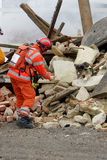 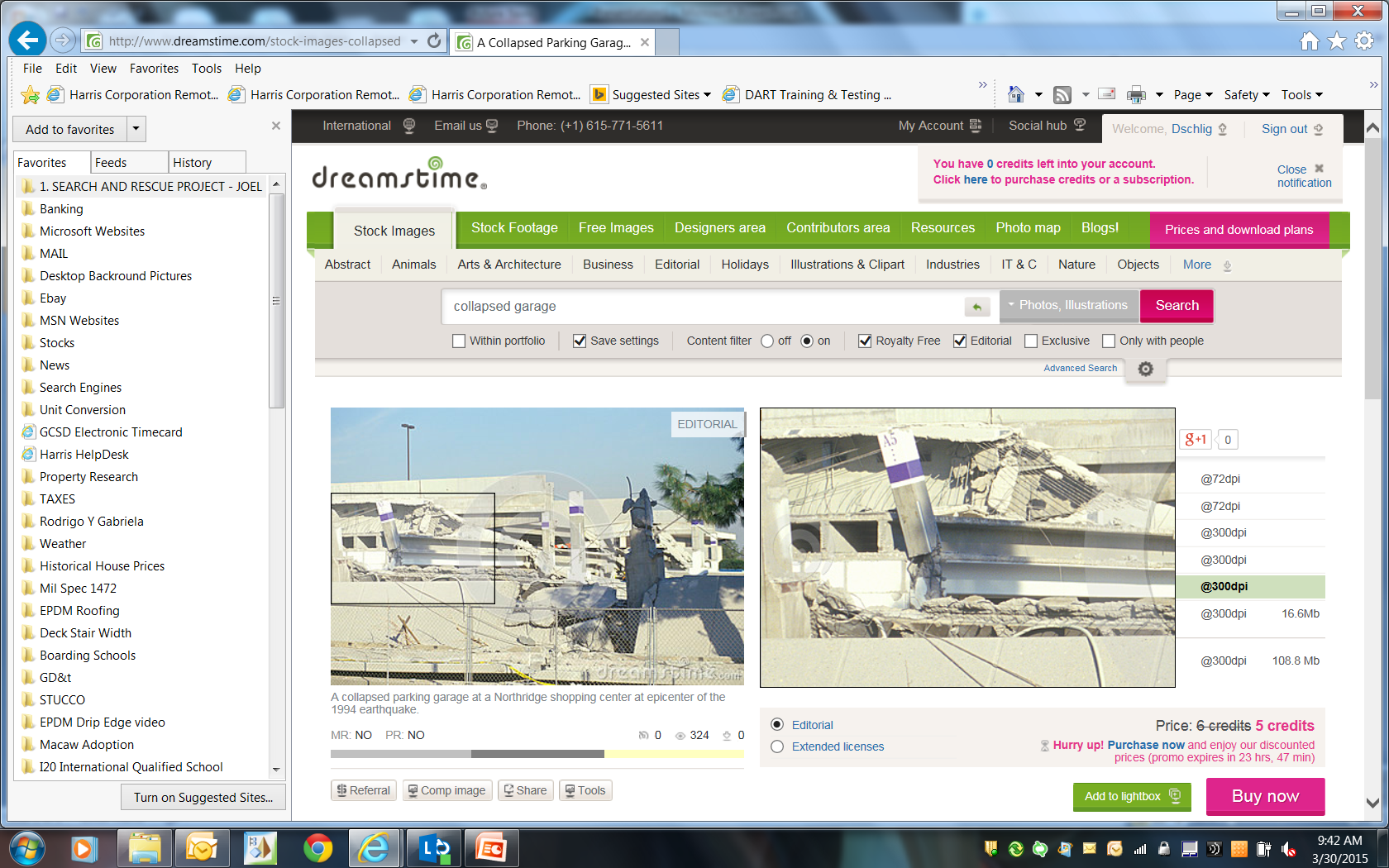 Figure 3.1-1 Urban Debris Field ExampleThe FIT/CSRR Shall be comprised of a vehicle, transit case, and other support equipment required for the staging and execution of urban search and rescue missions.Functional DescriptionA system functional diagram of the FIT/CSRR is shown in Figure 3.1.1-1.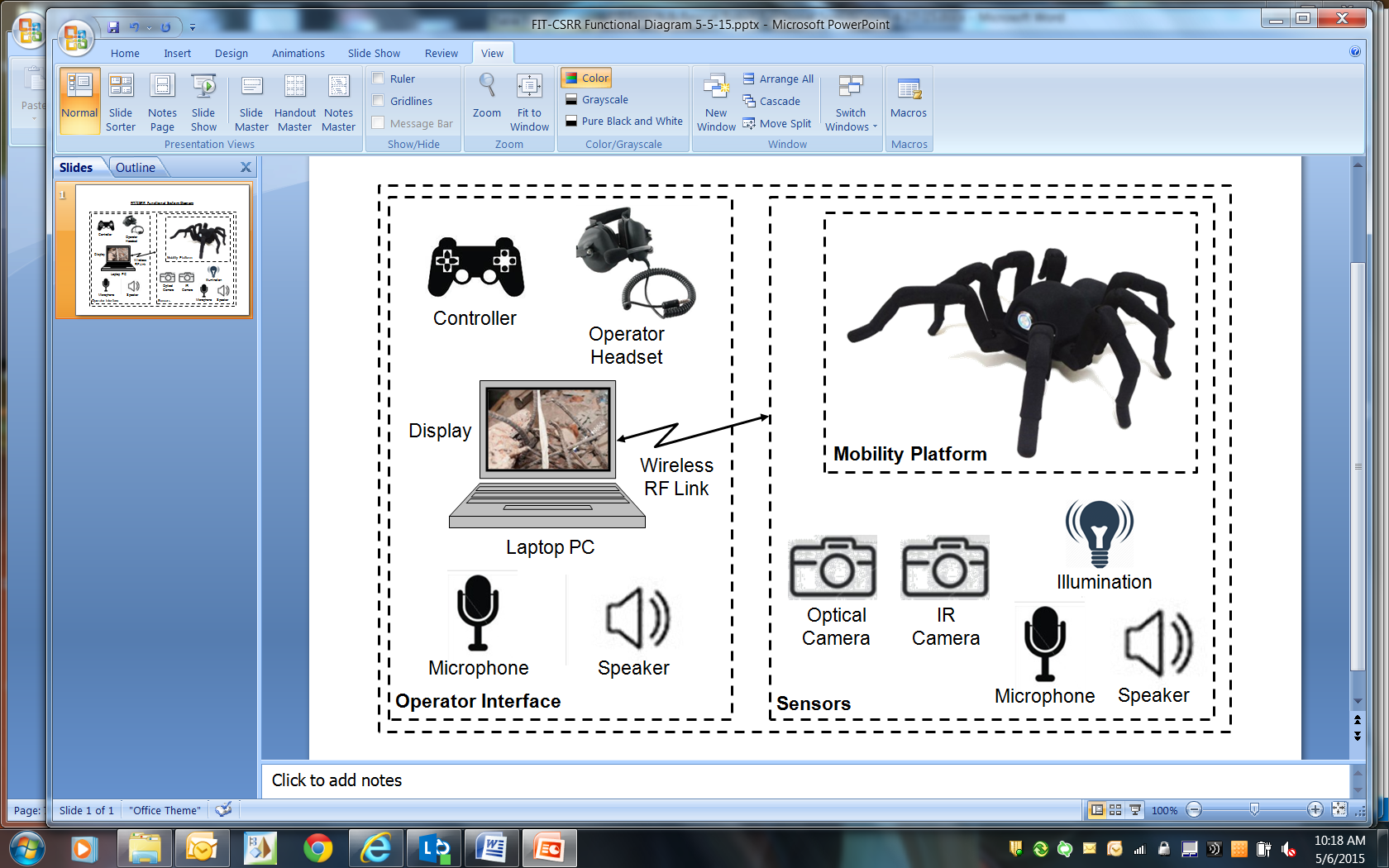 Figure 3.1.1-1 FIT/CSRR System Functional DiagramControl and PilotingThe FIT/CSRR Shall be controlled wirelessly (un-tethered)The FIT/CSRR Shall be self powered (un-tethered)Speed & ManeuverabilityThe FIT/CSRR Shall be capable of traveling at speeds up to 1 ft/s (TBR) over a flat, unobstructed surface.The FIT/CSRR Shall be capable of executing a 360° turn within a 18” diameter circleThe FIT/CSRR Shall be laterally stable at an inclination up to +/- 30°.The FIT/CSRR Shall be capable of self righting, inverted drive, or some other anti-tip-over strategy, to mitigate the risk of becoming immobile due to its orientation with respect to gravity.Optical CameraThe FIT/CSRR Shall have an optical camera feed, for vehicle navigation and search operations, displayed to the FIT/CSRR vehicle operator, in the range of human visual acuity (390 to 700 nm), at a 1280 x 960 minimum resolution, and a 120 Hz minimum refresh rate.The FIT/CSRR Shall provide a optical camera feed, in the infrared frequency spectrum range, displayed to the FIT/CSRR operator, at a 1280 x 960 minimum resolution, and a 120 Hz minimum refresh rateThe FIT/CSRR optical cameras Shall be capable of omni-directional vision (+90°/-90° elevation, 360° azimuth).Audio/AcousticsThe FIT/CSRR Shall provide two-way audio capability between the vehicle and operator.The vehicle Shall have a microphone, with an acoustic response of 5db minimum, over a frequency range of 20 to 20Hz.The FIT/CSRR vehicle Shall have a speaker, capable of projecting sound at an acoustic pressure of 80 db (TBR), measured 1 meter (39.4 ft) away, and  over a frequency range of 20 to 20Hz.The FIT/CSRR operator Shall be provided with audio that is received from the vehicle microphone. The operator Shall have the ability adjust the volume from 0 to 80 db, as measured a distance of 1 meter (39.4 ft) away.IlluminationThe FIT/CSRR vehicle Shall have external omni-directional lighting capability of 5000 lumens minimum, to support piloting, navigation, and search operations. The FIT/CSRR operator OCU Shall have a display that that is easily readable in bright daylight.Operational EnduranceThe FIT/CSRR Shall have a minimum operational endurance time of 1 hour, at maximum (100%) duty cycle.Operational AvailabilityThe FIT/CSRR Shall be capable of full mission deployment in less than 5 minutes from its fully stowed transit case configuration.The FIT/CSRR Shall be capable of being fully charged, from a completely depleted condition, in less than one hour (1 hr).External InterfacesDebris Field CharacterizationDistanceThe FIT/CSRR Shall be capable of traversing a debris field for a distance of up to 50m.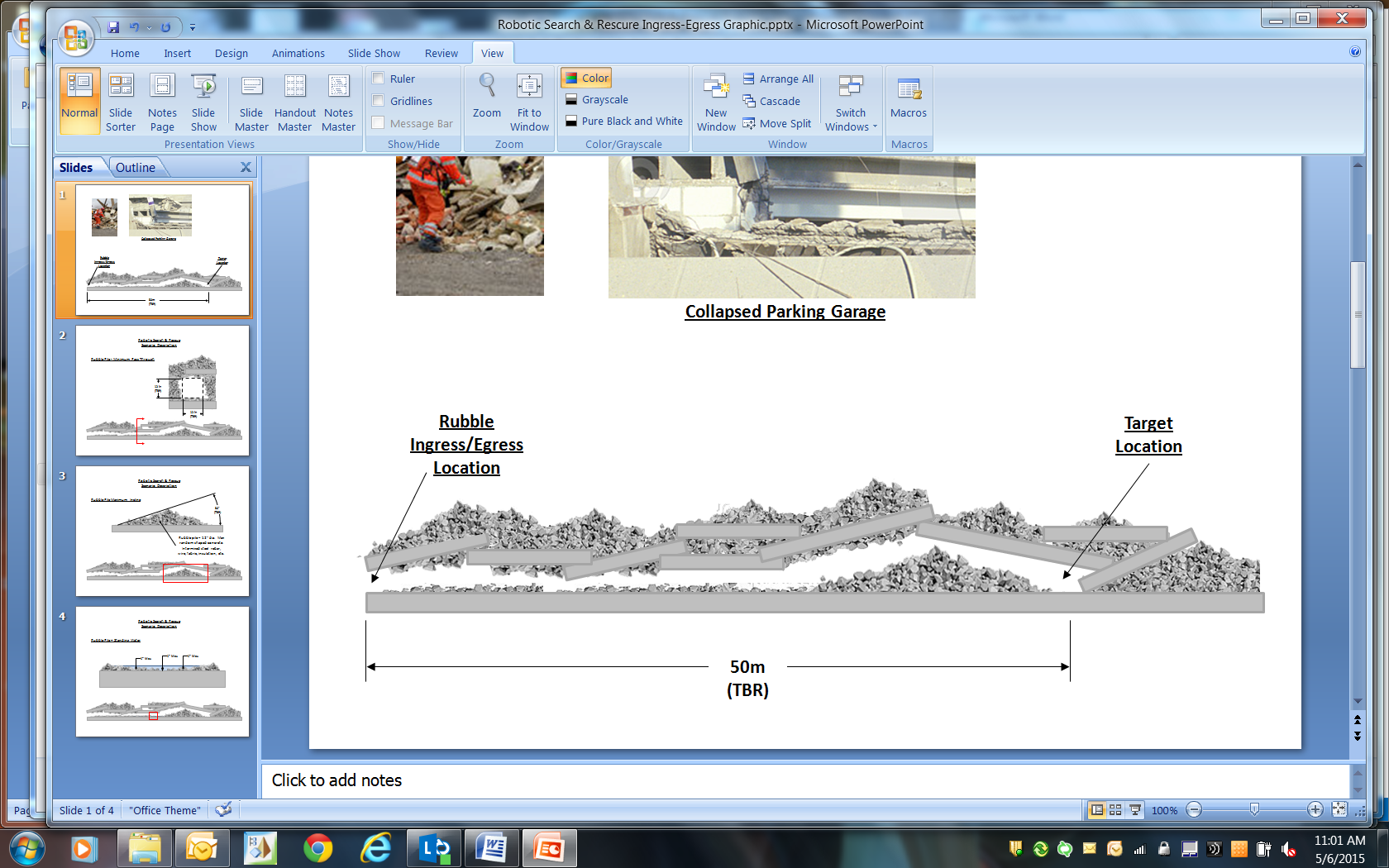 Figure 3.1.2.1.1-1 Debris Field Maximum Ingress/Egress DistanceInclinationThe FIT/CSRR Shall be capable of traversing a debris field with an average inclination of 30 degree, measured of a distance of one meter (30°/m).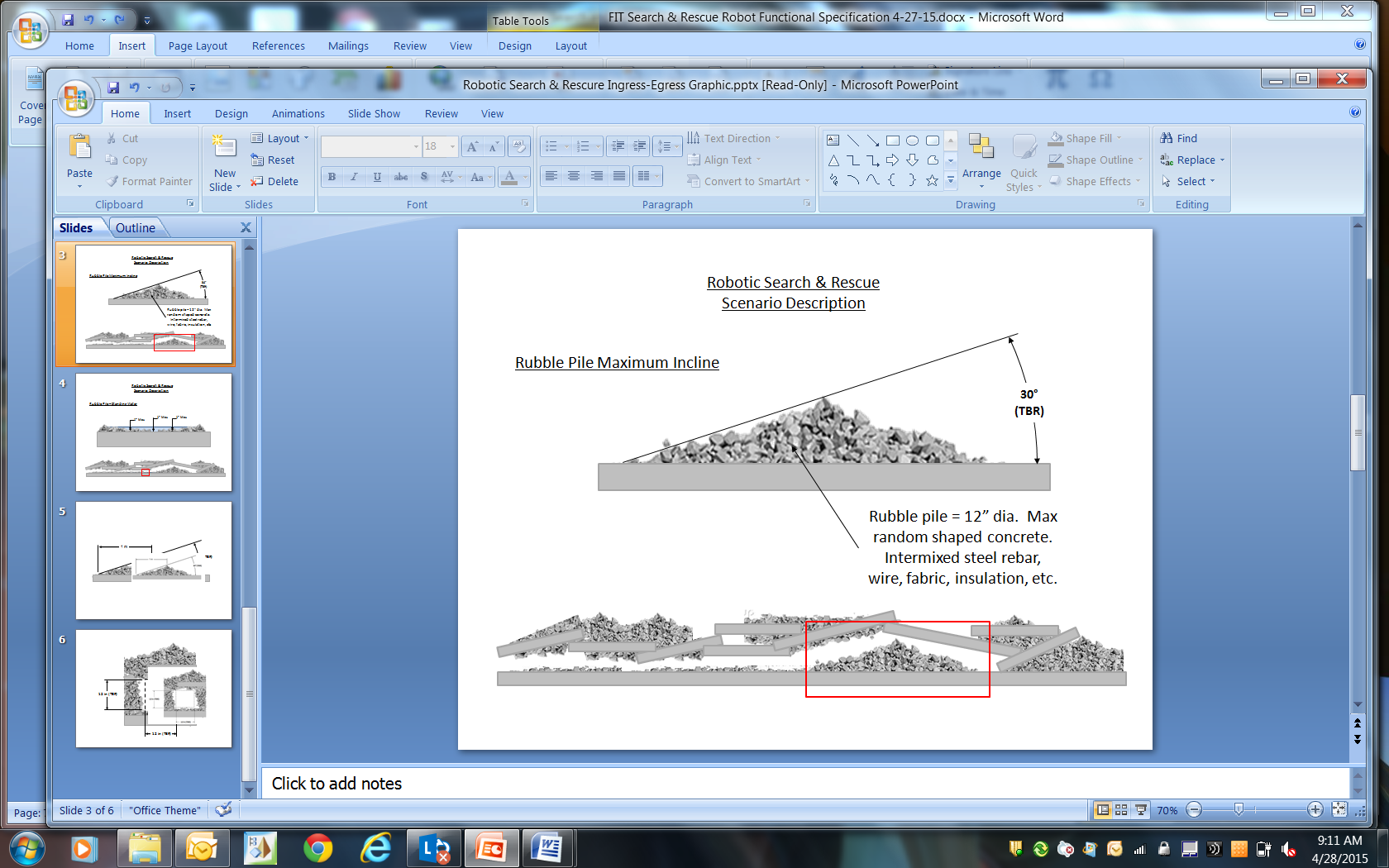 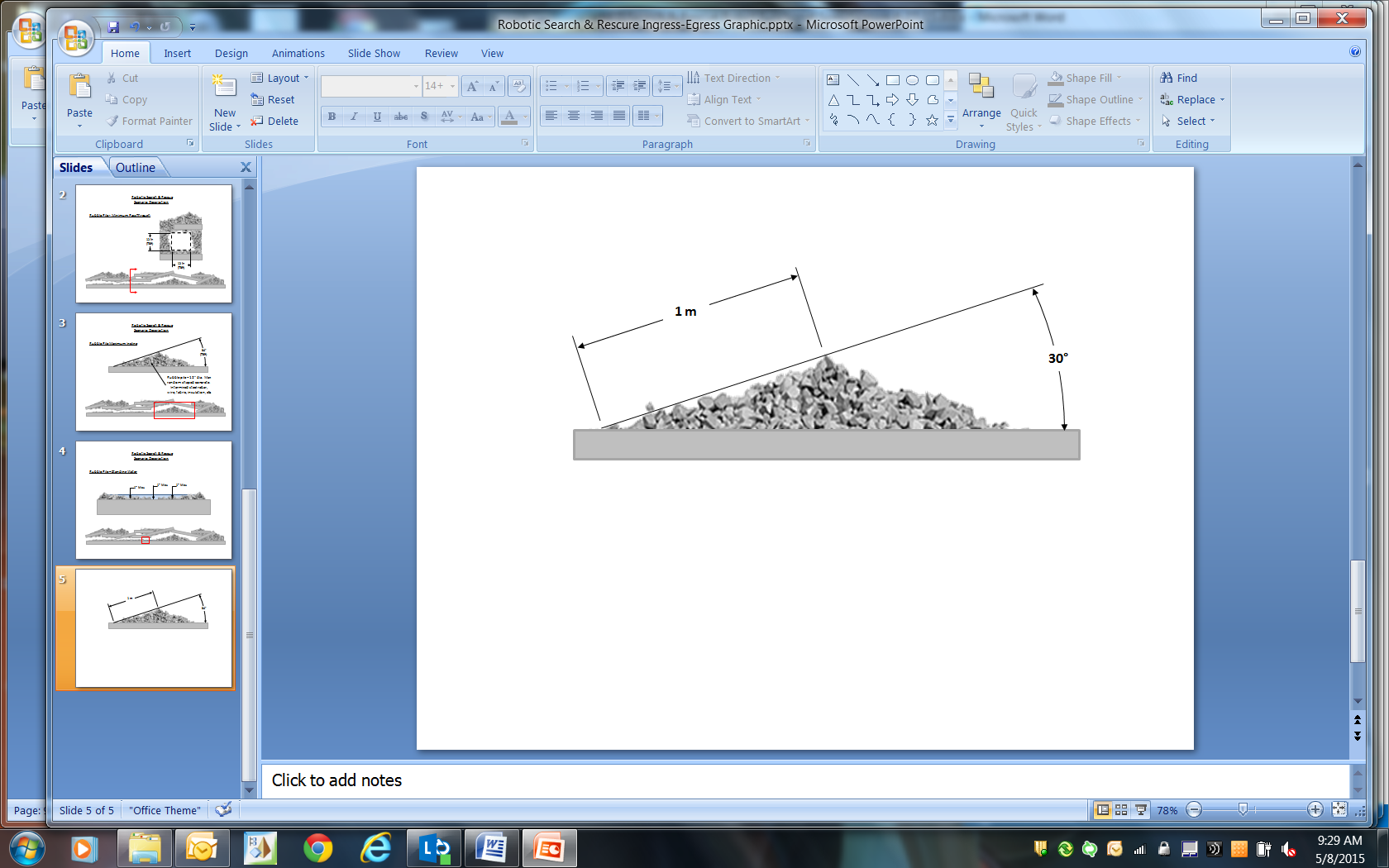 Figure 3.1.2.1.2-1 Debris Field Maximum InclinationPass-through OpeningThe FIT/CSRR Shall be capable of traversing a minimum opening in the debris field of 12” high x 12” wide.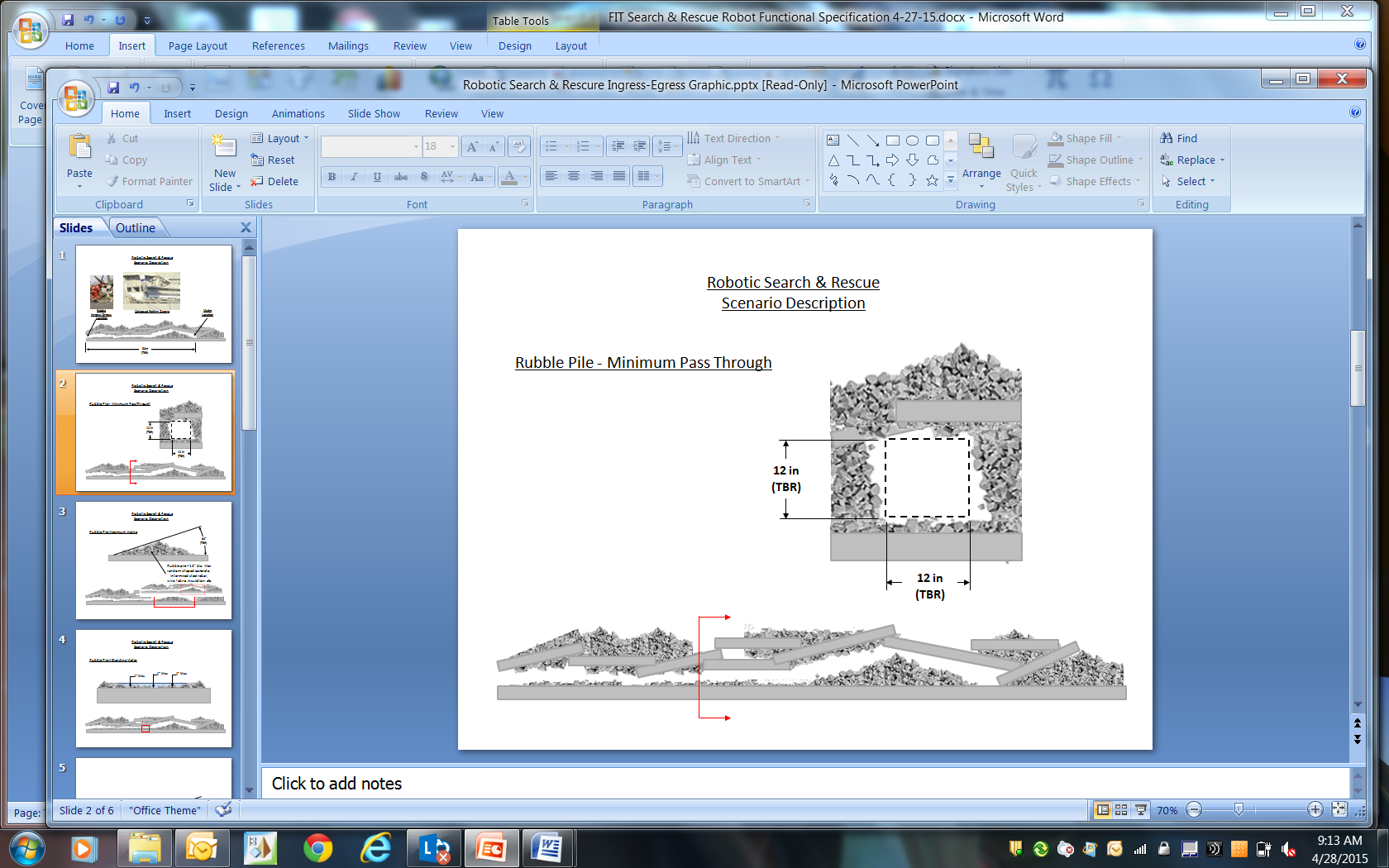 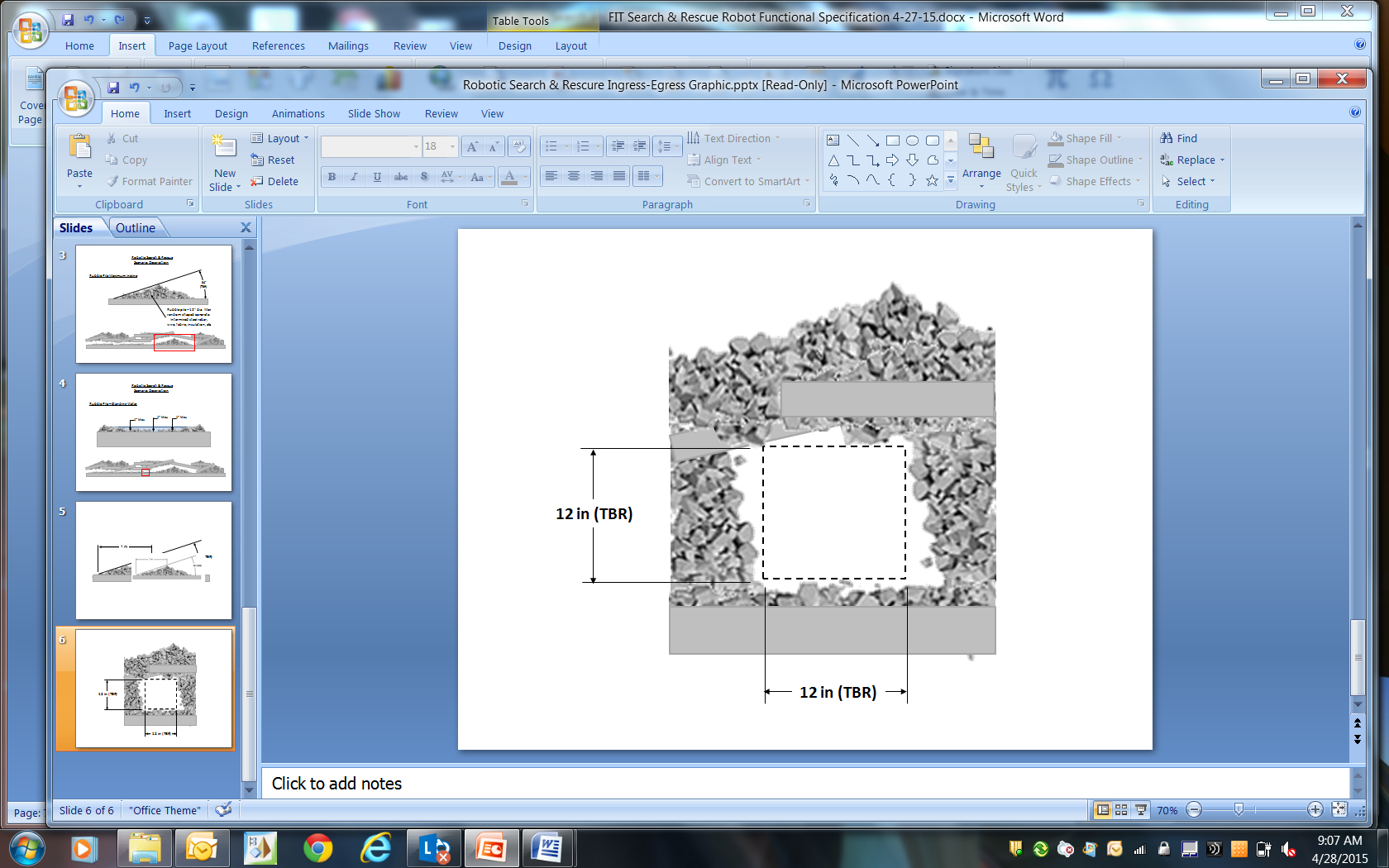 Figure 3.1.2.1.3-1 Debris Field Minimum “Pass-Through” OpeningStanding WaterThe FIT/CSRR Shall be capable of fording standing water with a depth up to 1 inch (1”) maximum.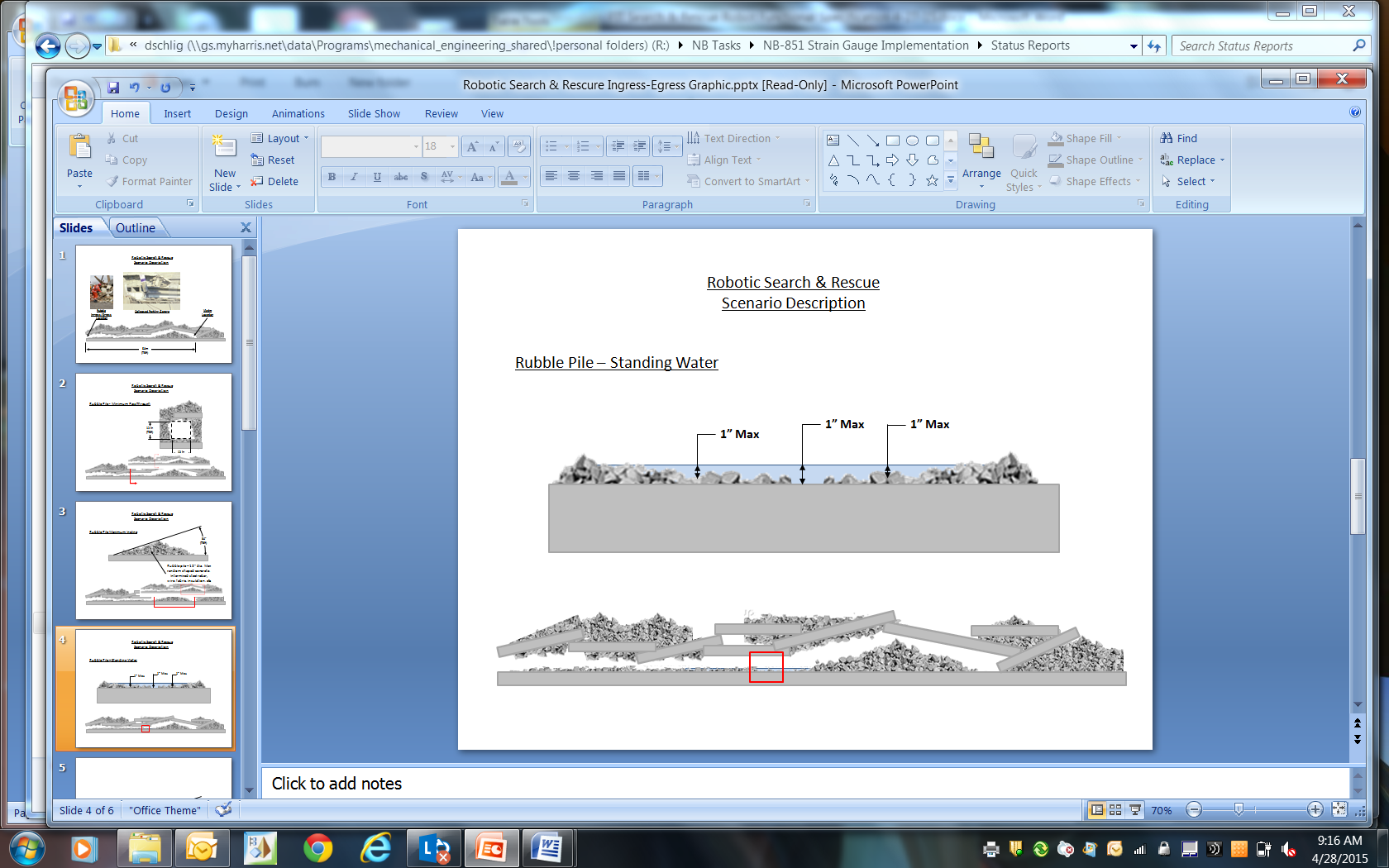 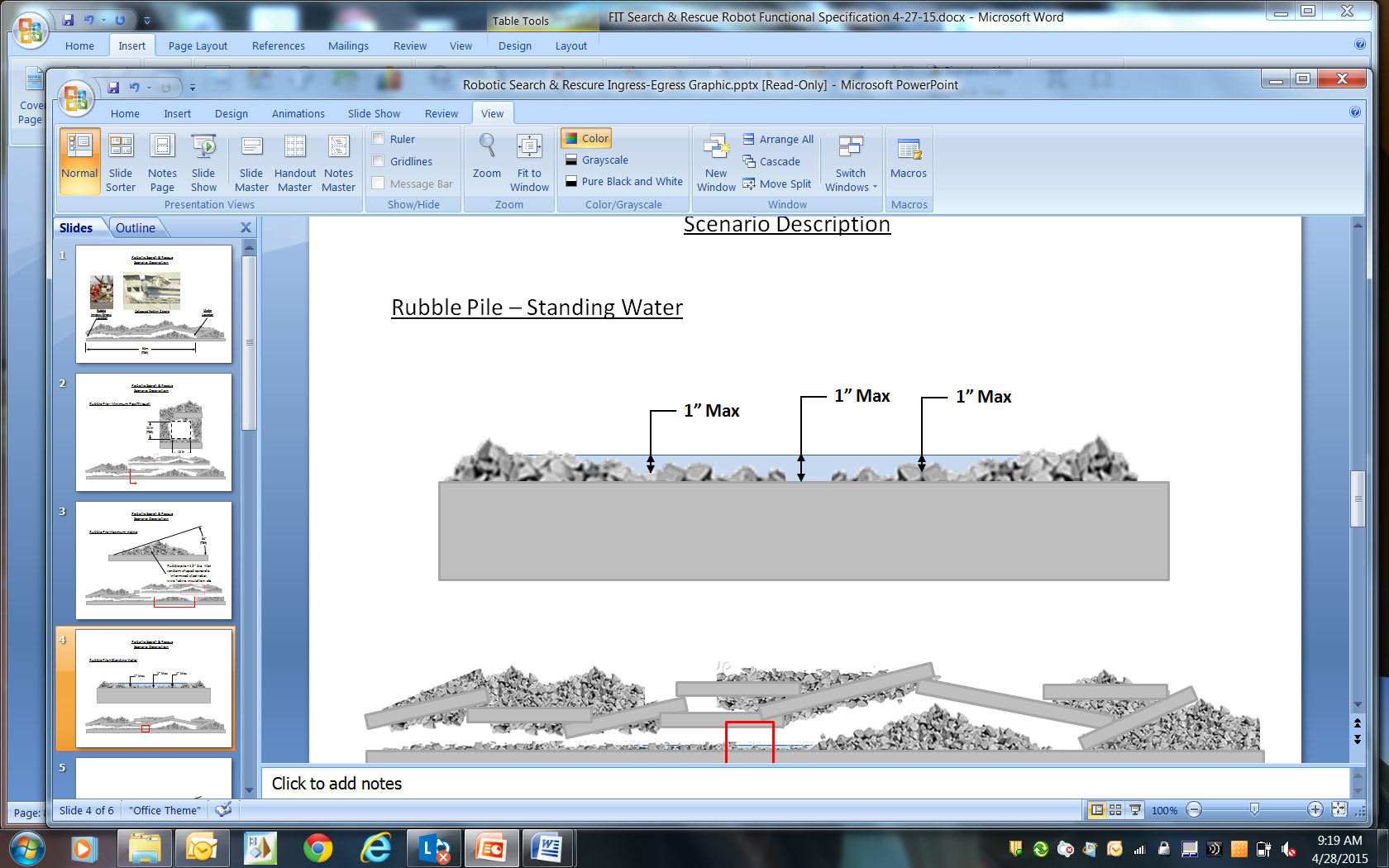 Figure 3.1.2.1.4-1Standing Water Maximum DepthClimbing / “Curb” HeightThe FIT/CSRR vehicle Shall be capable of traversing curb heights up to 10 cm (4 in).Trench WidthThe FIT/CSRR vehicle shall be capable of traversing trench widths up to 15.4 cm (6 in)RF LinkThe FIT/CSRR Shall provide a wireless communication link with an operator/pilot located on the perimeter of the debris field.Transmit EMIThe FIT/CSRR Shall have the ability to transmit and receive data, at (TBD) frequency, through a debris field having (TBD) dbm of RF attenuation.The FIT/CSRR Shall be capable of transmitting no less than (TBD) dBm EIRP peak across the EM spectrum of (TBD) to (TBD) Hz. Receive EMIThe FIT/CSRR Shall accept continuous fields with combined potentials of (TBD) V/m across the band of (TBD) to (TBD) Hz.External Power InterfaceThe FIT/CSRR Shall be capable of connecting to an external power source for charging, and to operate without depleting the onboard battery during staging, prior to mission ingress. Connector and pin-out as specified in Appendix B, SEP Connectors and Pin-Outs.Control, Status, Data InterfaceThe FIT/CSRR Shall provide physical space on the SEP for a control, status and data interface connections, as required to diagnose and troubleshoot failures in the field.TransportThe FIT/CSRR, in its shipping container, Shall be capable of withstanding a 45 deg drop, on any corner, from a height of 12 inches (0.3 m).The FIT/CSRR, in its shipping container, Shall be capable of withstanding a drop, on any flat side, from a height of 12 inches (0.3 m).Maintainer/Installer InterfaceThe FIT/CSRR Shall include at least one environmentally sealed access panel to facilitate connecting to an external power source, service, diagnostics/troubleshooting, and repair in the field. Captive fasteners Shall be used on all field service panels to facilitate access in the field.Electromagnetic Interference (EMI) EnvironmentThe FIT/CSRR Shall comply with all FCC and VDE regulations for radiated RF emissions.Physical CharacteristicsSizeThe FIT/CSRR, in its stowed configuration, Shall not exceed a total size envelope of 12” high x 12” wide x 12” long.WeightThe FIT/CSRR vehicle weight Shall not exceed 12 pounds (TBR).The FIT/CSRR total weight, which includes the vehicle, transit case, and all other support equipment required for the staging and execution of urban search and rescue operations, Shall not exceed 42 pounds (TBR).EnvironmentalTemperatureThe FIT/CSRR Shall be capable of operating in temperatures ranging from -20 C (-4 F) to +60 C (140 F).SealingOperationalThe FIT/CSRR Shall be IP-65 (dust tight, resistant to water spray) compliant while operating.Non Operational CleaningThe FIT/CSRR vehicle shall be able to withstand cleaning with common household surfactants and a fresh water spray.Nameplates and Product Marking(s)The FIT/CSRR nameplate Shall be marked with the manufacturer's name, symbol, lot or date code, part number and serial number, as a minimum.Customer Furnished Equipment None (TBR)QUALITY ASSURANCE PROVISIONSResponsibility for Performance VerificationUnless otherwise specified in writing, the supplier is responsible for the performance of all inspection, examination, and test requirements specified herein.  The Supplier will implement a Quality Assurance program to insure that the delivered system meets all applicable requirements during manufacture and test.Requirements Verification and Traceability Matrix (RVTM)Table 4.3 provides a list of each requirement and the verification method to be used. The parent requirement is also identified in the far right column.  The following abbreviations are used in the table to indicate the verification method and are defined as follows.Inspection (I).  Verification of the physical characteristics by examination of the equipment and associated documentation.  Comparison of pertinent characteristics against a predetermined qualitative or quantitative standard.  May require moving or partial disassembling of the item to accomplish the verification.Analysis (A).  Verification through technical evaluations of calculations, computations, models and analytical solutions, reduced data and representative data to determine if the item conforms to the specified requirements of the specifications.Analysis will contain justification as to how the data verifies that the requirement will be met.Test (T). Verification that a specified requirement is met by exercising the applicable item under specified conditions using appropriate instrumentation in accordance with test procedures.  Actual measured values are recorded, operated on according to the test procedure, and acceptance is determined by comparing the value with the specified limit or range value(s).Demonstration (D).  Demonstration is a method of verification whereby the properties, characteristics, and parameters of the item are determined by observation alone and without the use of instrumentation for quantitative measurements.  This method is used when a specification requirement does not contain a specific numerical parameter that must be measured.  Demonstrations may occur during verification of a unit under test at any assembly stage.  Pass/fail criteria are simple yes/no indications of functional performance since no quantitative values are specified.Object IDPara. No.Description of RequirementsAnalysisDemoInspectTestObject IdentifierFIT/CSRRAppendix A.  FIT/CSRR Signal Entry Panel Connector and Pin-Out InterfaceConnector DesignatorConnector Part No.Mating ConnectorDescriptionPinI/OCond. TypeSignal NameSpec.NotesPinI/OCond. TypeSignal NameSpec.NotesI/OCond. TypeSignal NameSpec.NotesNotesAcronymDefinitionCFECustomer Furnished Equipment COTSCommercial Off The shelfdBmDecibel-MilliwattEDMEngineering Development ModelEMIElectromagnetic InterferenceIAWIn Accordance WithICDInterface Control DocumentIRInfraredLOSLine of SightMHzMega HertzMIL-STDMilitary StandardPNPart NumberRVTMRequirements Verification and Traceability Matrix SEPSignal Entry Panel SWaPSize, Weight & PowerTBDTo Be DeterminedTBRTo Be ResolvedVDCVolts, Direct CurrentV/mVolts per meterWANWide Area Network